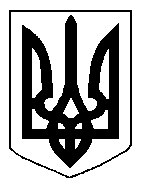 БІЛОЦЕРКІВСЬКА МІСЬКА РАДА	КИЇВСЬКОЇ ОБЛАСТІ	Р І Ш Е Н Н Я
від  27 червня 2019 року                                                                        № 4030-73-VIIПро розгляд заяви щодо надання дозволу на розроблення проекту землеустрою  щодо відведення земельної ділянки в постійне користування  РЕЛІГІЙНІЙ ОРГАНІЗАЦІЇ «РЕЛІГІЙНА ГРОМАДА ПАРАФІЯ СВЯТИХ МУЧЕНИЦЬ ВІРИ, НАДІЇ І ЛЮБОВІ КИЇВСЬКОЇ ЄПАРХІЇ УКРАЇНСЬКОЇ ПРАВОСЛАВНОЇ ЦЕРКВИ КИЇВСЬКОГО ПАТРІАРХАТУ М.БІЛА ЦЕРКВА КИЇВСЬКОЇ ОБЛАСТІ»Розглянувши звернення постійної комісії з питань земельних відносин та земельного кадастру, планування території, будівництва, архітектури, охорони пам’яток, історичного середовища та благоустрою до міського голови від 24 травня 2019 року №228/2-17, протокол постійної комісії з питань  земельних відносин та земельного кадастру, планування території, будівництва, архітектури, охорони пам’яток, історичного середовища та благоустрою від 21.05.2019 року №178, заяву РЕЛІГІЙНОЇ ОРГАНІЗАЦІЇ «РЕЛІГІЙНА ГРОМАДА ПАРАФІЯ СВЯТИХ  МУЧЕНИЦЬ ВІРИ, НАДІЇ І ЛЮБОВІ КИЇВСЬКОЇ ЄПАРХІЇ УКРАЇНСЬКОЇ ПРАВОСЛАВНОЇ ЦЕРКВИ КИЇВСЬКОГО ПАТРІАРХАТУ М.БІЛА ЦЕРКВА КИЇВСЬКОЇ ОБЛАСТІ» від 02 травня 2019 року №2640, відповідно до ст.ст. 12, 79-1, 92, 122, 123, 124 Земельного кодексу України, ст. 50 Закону України «Про землеустрій», ч.3 ст. 24 Закону України «Про регулювання містобудівної діяльності», п. 34. ч. 1 ст. 26 Закону України «Про місцеве самоврядування в Україні», міська рада вирішила:1.Відмовити в наданні дозволу на розроблення проекту землеустрою щодо відведення земельної ділянки в постійне користування РЕЛІГІЙНІЙ ОРГАНІЗАЦІЗАЦІЇ «РЕЛІГІЙНА ГРОМАДА ПАРАФІЯ СВЯТИХ  МУЧЕНИЦЬ ВІРИ, НАДІЇ І ЛЮБОВІ КИЇВСЬКОЇ ЄПАРХІЇ УКРАЇНСЬКОЇ ПРАВОСЛАВНОЇ ЦЕРКВИ КИЇВСЬКОГО ПАТРІАРХАТУ М.БІЛА ЦЕРКВА КИЇВСЬКОЇ ОБЛАСТІ» з цільовим призначенням 03.04 Для будівництва та обслуговування будівель громадських та релігійних організацій (вид використання – для будівництва храму), за адресою: в районі вулиці Ставищанська та вулиці Піщана перша орієнтовною площею 0,2000 га за рахунок земель населеного пункту м. Біла Церква у зв’язку з невідповідністю місця розташування земельної ділянки згідно Генерального плану м. Біла Церква і іншої містобудівної документації, а саме  Схеми вулично-дорожньої мережі міського та зовнішнього транспорту міста Біла Церква та Схеми велосипедної інфраструктури в м. Біла Церква Київської області, затверджених рішенням Білоцерківської міської ради від 29.11.2018 року №3061-60-VII «Про затвердження Коригування Схеми вулично-дорожньої мережі міського та зовнішнього транспорту міста Біла Церква та Схеми велосипедної інфраструктури в м. Біла Церква Київської області» згідно вимог ч. 3 ст. 123 Земельного кодексу України.2. Контроль за виконанням цього рішення покласти на постійну комісію з питань  земельних відносин та земельного кадастру, планування території, будівництва, архітектури, охорони пам’яток, історичного середовища та благоустрою.В.о. міського голови 					                       В. Кошель